Памятка №1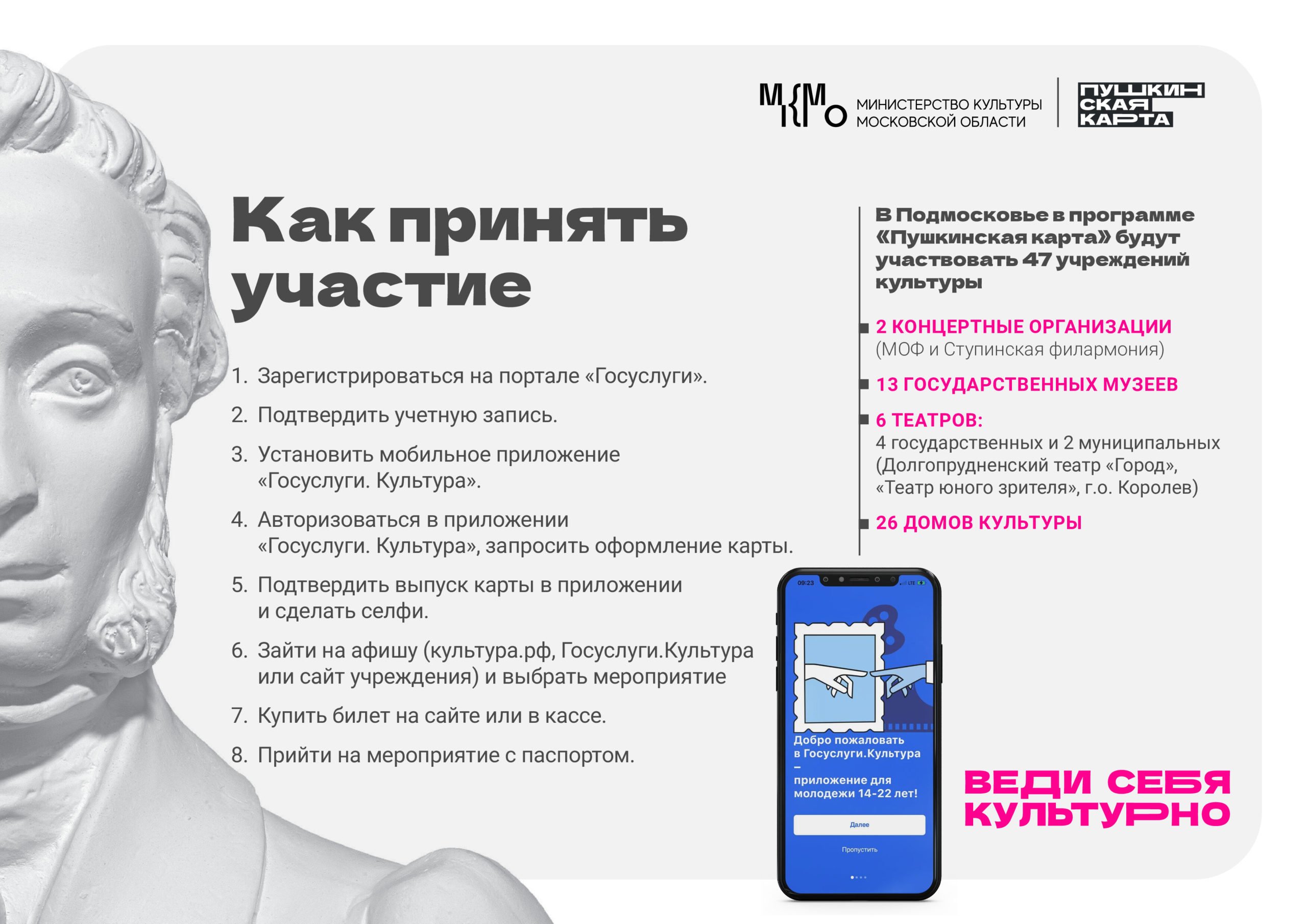 Памятка №2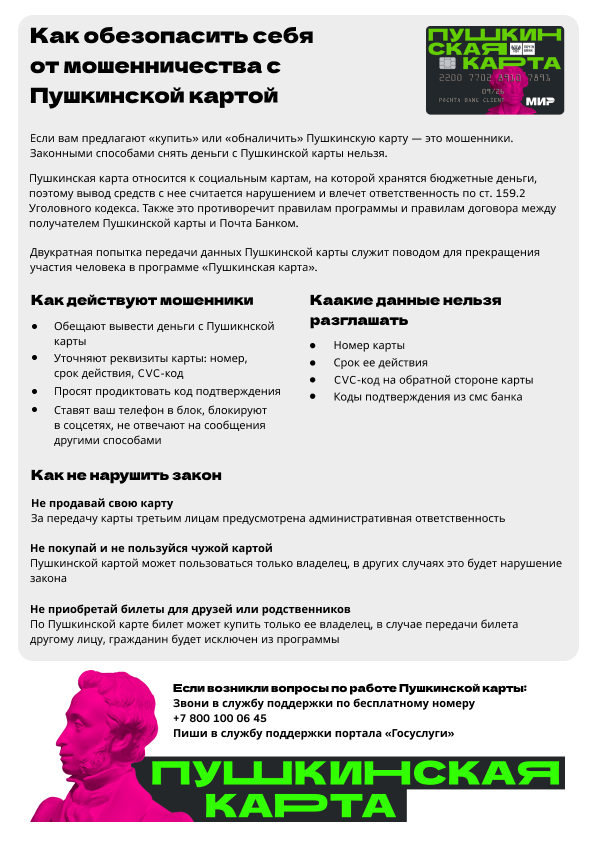 